Plancher en madriers DBSFiche technique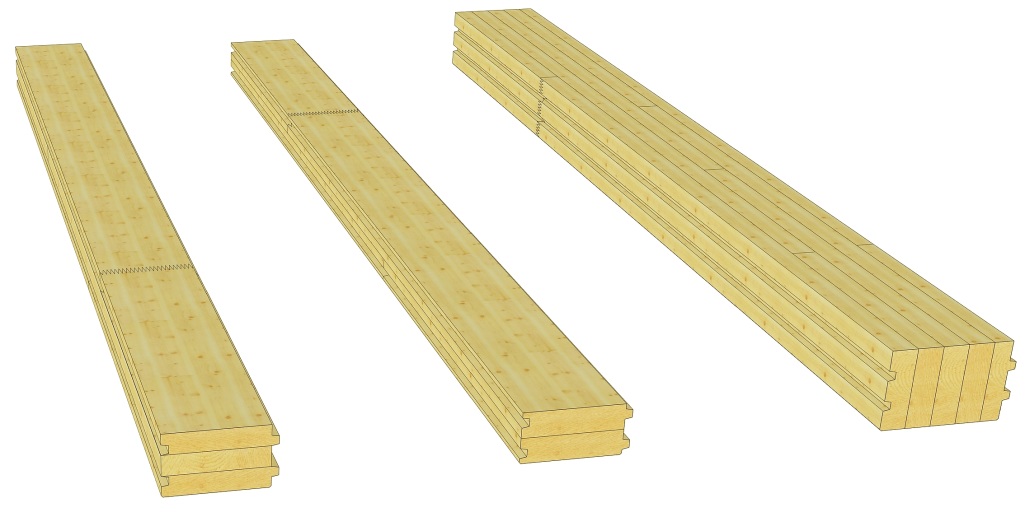 Essence :Epicéa/SapinEpicéa/SapinEpicéa/SapinAutres essences sur demandeAutres essences sur demandeAutres essences sur demandeQualité :N = Normale pour construction apparenteN = Normale pour construction apparenteN = Normale pour construction apparenteI = Industrie pour construction avec exigence esthétique réduiteI = Industrie pour construction avec exigence esthétique réduiteI = Industrie pour construction avec exigence esthétique réduiteDimension :Largeur :	type A  190 mmLargeur :	type A  190 mmLargeur :	type A  190 mm	type B  190 mmAutres sur demande.	type B  190 mmAutres sur demande.	type B  190 mmAutres sur demande.Epaisseur :80 – 160 mm, épaisseur > 160 mm sur demande80 – 160 mm, épaisseur > 160 mm sur demande80 – 160 mm, épaisseur > 160 mm sur demandeEpaisseur des lamelles :LibreLibreLibreLongueur :Selon listeSelon listeSelon listeSurface :Rabotée 4 faces, 1 face possible avec chanfrein. Pour construction apparente, nous conseillons de poncer la surface (plus-value).Rabotée 4 faces, 1 face possible avec chanfrein. Pour construction apparente, nous conseillons de poncer la surface (plus-value).Rabotée 4 faces, 1 face possible avec chanfrein. Pour construction apparente, nous conseillons de poncer la surface (plus-value).Poids caractéristique :3.5 kN/m3 (selon NF EN 14080:2013)3.5 kN/m3 (selon NF EN 14080:2013)3.5 kN/m3 (selon NF EN 14080:2013)Taux d'humidité :12% ± 2%12% ± 2%12% ± 2%Valeurs de calcul C24 :Résistance à la flexionfm,k= 24.0 N/mm2selon NF EN 14080:2013Contrainte tangentiellefv,k= 4.0 N/mm2Module d'élasticitéE0,mean= 11.0 kN/mm2Physique du bâtiment :Conductivité thermique= 0.13 W/mKCapacité thermique massiquec= 2.0 – 2.4 kJ/kgKPerméabilité à la vapeur d’eau= 0.035 – 0.015 mg/mhPaRésistance à la diffusion= 20 – 40Classe d'incendie :D-s2, d0D-s2, d0D-s2, d0Collage :Colle polyuréthane (PUR), Typ I selon EN15425Colle polyuréthane (PUR), Typ I selon EN15425Colle polyuréthane (PUR), Typ I selon EN15425Sans solvant, sans formaldéhydeSans solvant, sans formaldéhydeSans solvant, sans formaldéhydeJoint de colle incoloreJoint de colle incoloreJoint de colle incoloreRésistant à l'eauRésistant à l'eauRésistant à l'eau